			Aanvraag bijzonder verlof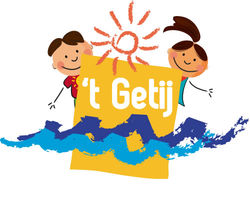 Ouder(s)/verzorger(s) van …………………………………………………………………………..…uit groepen………………..willen graag extra verlof onder schooltijd aanvragen.Dit met als reden:⃝ Bezoek aan tandarts:						datum: …………………………………⃝ Bezoek aan huisarts:							datum: …………………………………⃝ Bezoek ziekenhuis:							datum: …………………………………⃝ Feest in familiekring:						datum: …………………………………⃝ Bijwonen begrafenis:						datum: …………………………………⃝ Bezoek aan andere school:						datum: …………………………………Overige redenen:⃝ ……………………………………………………………………..			datum: …………………………………⃝ ……………………………………………………………………..			datum: …………………………………⃝ Afwezig van………………………tot……………………………….⃝ Hele ochtend afwezig (tot 11.45u)⃝ Hele middag afwezig⃝ Hele dag afwezig⃝ Ik geef toestemming om mijn kind(eren) zelfstandig (zonder begeleiding) naar bovengenoemde afspraak te laten gaan. Handtekening ouder(s)/verzorger(s):				Voor akkoord namens school:……………………………………………………..				…………………………………………………..